ЯГО Д Н И Н С К И Й   Г О Р О Д С К О Й   О К Р У Г686230, поселок Ягодное, Ягоднинский район, Магаданская область, улица Спортивная, дом 6,  тел. (8 41343) 2-35-29, факс  (8 41343) 2-20-42, E-mail: Priemnaya_yagodnoe@49gov.ruАДМИНИСТРАЦИЯ ЯГОДНИНСКОГО ГОРОДСКОГО ОКРУГАПОСТАНОВЛЕНИЕот «15» марта  2019 года				                                                     № 211О согласовании инвестиционной программы ООО «Регионтеплоресурс» по развитию системы горячего и холодного водоснабжения поселка Оротукан Ягоднинского района Магаданской области на 2019-2021 г.г.В соответствии с Федеральным законом от 06.10.2003 № 131-ФЗ «Об общих принципах организации местного самоуправления в Российской Федерации, Постановлением Правительства РФ Постановление Правительства РФ от 29.07.2013 № 641 (ред. от 08.10.2018) «Об инвестиционных и производственных программах организаций, осуществляющих деятельность в сфере водоснабжения и водоотведения» (вместе с «Правилами разработки, согласования, утверждения и корректировки инвестиционных программ организаций, осуществляющих горячее водоснабжение, холодное водоснабжение и (или) водоотведение», «Правилами разработки, утверждения и корректировки производственных программ организаций, осуществляющих горячее водоснабжение, холодное водоснабжение и (или) водоотведение») администрация Ягоднинского городского округаПОСТАНОВЛЯЕТ:1. Согласовать инвестиционную программу общества с ограниченной ответственностью «Регионтеплоресурс» по развитию системы горячего и холодного водоснабжения поселка Оротукан Ягоднинского района Магаданской области на 2019-2021 г.г.2. Настоящее постановление подлежит официальному опубликованию в газете «Северная правда» и размещению на официальном сайте администрации Ягоднинского городского округа (http://yagodnoeadm.ru).3. Контроль за исполнением настоящего постановления оставляю за собой.Глава Ягоднинского городского округа                                                                                                 Д.М. БородинОбщество с ограниченной ответственностью“Регионтеплоресурс”685000, г. Магадан, ул. Скуридина, дом 1/23, офис 003, rtr49@list.ru,  тел. 89148614244Северо-Восточное отделение № 8645 ПАО Сбербанк, г. МагаданБИК  044442607, К/с 30 101 810 300 000 000 607, Р/с 40 702 810 836 000 000 680 Инвестиционная программа ООО «Регионтеплоресурс» по развитию систем горячего и холодного водоснабжения поселка Оротукан Ягоднинского района Магаданской области на 2019 - 2021 годыУтвердил:Руководитель Департамента цен и тарифов Магаданской области________________________   И.В.ВарфоломееваСогласовал:Глава Ягоднинского городского округа Магаданской области________________________          Д.М.БородинИсполнитель:Генеральный директор ООО «Регионтеплоресурс»________________________        Д.В.Миллерг. Магадан2019 годСОДЕРЖАНИЕ:Содержание – 2 стр.Описательная часть – 9 стр.Табличная часть:В т.ч.:Паспорт инвестиционной программы по развитию систем горячего и холодного водоснабжения поселка Оротукан Ягоднинского района Магаданской области на 2019 - 2021 годы– 1 стр.Плановые значенияпоказателей надежности, качества, энергетической эффективности объектов систем холодного и горячего водоснабжения ООО "Регионтеплоресурс" (Таблица 1) – 2 стр.Перечень мероприятий по подготовке проектной документации, строительству, модернизации и реконструкции существующих объектов централизованных систем водоснабжения ООО "Регионтеплоресурс" (Таблица 2) –2 стр.Перечень мероприятий по защите централизованных систем водоснабжения и (или) водоотведения и их отдельных объектов от угроз техногенного, природного характера и террористических актов, по предотвращению возникновения аварийных ситуаций, снижению риска и смягчению последствий чрезвычайных ситуаций  ООО "Регионтеплоресурс" (Таблица 3) – 1 стр.Плановый процент износа объектов централизованных систем водоснабжения и фактический процент износа объектов централизованных систем водоснабжения и (или) водоотведения, существующих на начало реализации инвестиционной программы ООО "Регионтеплоресурс" (Таблица 4) – 1 стр.График реализации мероприятий инвестиционной программыООО "Регионтеплоресурс" (Таблица 5) – 1 стр.Источники финансирования инвестиционной программы ООО "Регионтеплоресурс" (Таблица 6) – 1 стр.Расчет эффективности инвестирования средств ООО "Регионтеплоресурс" (Таблица 7) – 2 стр.Предварительный расчет тарифов в сфере водоснабжения и водоотведения на период реализации инвестиционной программы ООО "Регионтеплоресурс" (Таблица 8) – 1 стр.План мероприятий по приведению качества питьевой в соответствие с установленными требованиями, программа энергосбережения. Перечень установленных в отношении объектов централизованных систем водоснабжения и (или) водоотведения инвестиционных обязательств и условия их выполнения в случае, предусмотренном законодательством Российской Федерации о приватизации. Отчет об исполнении инвестиционной программы за последний истекший год периода реализации инвестиционной программы. – 1 стр.Свод затрат на мероприятия по реконструкции системы горячего водоснабжения ООО "РТР" – 1 стр.Сметы затрат по реконструкции (модернизации) 19 участков системы горячего водоснабжения– 19 стр.Копии коммерческих предложений на материалы и доставку (для мероприятий по модернизации системы горячего водоснабжения) – 4 стр.Затраты на мероприятия по реконструкции системы холодного водоснабжения ООО "РТР" – 1 стр.Копии коммерческих предложений на материалы и доставку (для мероприятий по модернизации системы горячего водоснабжения) – 3 стр.Описательная часть.Наименование Программы - Инвестиционная программа ООО "Регионтеплоресурс" по развитию систем горячего и холодного водоснабжения поселка Оротукан Ягоднинского района Магаданской области на 2019 - 2021 годы Основание для разработки Программы – Концессионное соглашение № 3-КС-2018  между ООО «Регионтеплоресурс» и Администрацией Ягоднинского городского округа, в соответствии с п.18 ч. IIПравил согласования и утверждения инвестиционных программ организаций, осуществляющих регулируемые виды деятельности в сфере теплоснабжения, а также требований к составу и содержанию таких программ (за исключением таких программ, утверждаемых в соответствии с законодательством Российской Федерации об электроэнергетике), утвержденных постановлением Правительства РФ от 5 мая 2014 г. N 410).Разработчик и исполнитель Программы – Общество с ограниченной ответственностью «Регионтеплоресурс».Инвестиционной программа разработана в соответствии с нормативными актами РФ:Земельный кодекс РФ;Градостроительный кодекс РФ;Федеральный закон от 06.10.2003 г. № 131-ФЗ «Об общих принципах организации местного самоуправления в Российской Федерации»;Федеральный закон от 07.12.2011 г. № 416-ФЗ «О водоснабжении и водоотведении»;Федеральный закон от 23.11.2009 г. № 261-ФЗ «Об энергосбережении и повышении энергетической эффективности»;Постановление Правительства РФ от 29 июля 2013 г. № 641 «Об инвестиционных и производственных программах организаций, осуществляющих деятельность в сфере водоснабжения и водоотведения»;Приказ Минрегиона РФ от 10.10.2007 г. № 99 «Об утверждении Методических рекомендаций по разработке инвестиционных программ организаций коммунального комплекса»;СанПиН 2.1.4.2496-09 (изменения в СанПиН 2.1.4.1074-01 «Питьевая вода. Гигиенические требования к качеству воды централизованных систем питьевого водоснабжения. Контроль качества. Гигиенические требования к обеспечению безопасности систем горячего водоснабжения».Анализ существующего состояния системы водоснабжения. Характеристика предприятия. В поселке Оротукан существует закрытая система горячего водоснабжения.Количество источников воды - 1 поверхностный. Водохранилище образовано земляной плотиной талого типа. Высота плотины – 17,7 м., длина по гребню – 315м., ширина гребня – 5м. Общая емкость водохранилища – 1350 тыс. м³., полезная (объем потребления) – 359 тыс. м³. (при НПУ – 480,6 м). Площадь водохранилища 23,6 Га., перед транспортировкой потребителю (подачей в сеть), вода обеззараживается гипохлоритом. Количество остаточного хлора определяется ежечасно с записью в журнал оператором насосной станции. Там же производится отбор пробы на бактериологический анализ. Лаборант химлаборатории котельной п. Оротукан ежедневно производит органолептический контроль качества воды в водоводе, а также производит качественный анализ на содержание нитратов, нитритов, солей аммония, хлоридов и остаточного хлора раз в неделю. При паводках в весенне-осенний периоды - производится гиперхлорирование подаваемой воды в водопровод с повышением концентрации остаточного хлора до 0,5мг/л. в первой точке отбора проб у потребителя, в сравнении с обычной 0,3-0,5мг/л.;Поселок Оротукан оборудован современными системами централизованного водоснабжения.Доля питьевой воды, отпускаемой для нужд населения и промышленных предприятий – 91,71 %, в том числе населения – 37,1 %. ООО «Регионтеплоресурс» осуществляет деятельность по водоподготовке, транспортировке и подаче питьевой воды и является гарантирующим поставщиком в п.Оротукан.Перечень и значения плановых и фактических показателей качества воды указано в таблице:Качество потребляемой поверхностной воды.Данные приняты, согласно протоколу № 133 от 19.08.03 г.  ЦГСЭН Магаданской области.Показатели качества, энергетической эффективности, надежности и бесперебойности объектов централизованных систем питьевого водоснабжения в период с декабря 2017 по настоящее время регулирующими органами не утверждались.Главная проблема в сфере водоснабжения в п.Оротукан - это отсутствие «спутника» на действующем водоводе, на участке насосная станция – КИМ.  Возможное решение: демонтаж одной нитки действующего водовода и прокладка новой нитки водовода (ПЭ) вместо демонтированной, снабженной греющим кабелем, что повысит качество поставляемой воды, и снизит риски замерзания водовода в зимний период. Капитальный ремонт всех лежек и опор действующего водовода. Необходима разработка проектно-сметной документации данного вида ремонтов и осуществление работ согласно проекту. Цели и задачи программы:-       обеспечение бесперебойной и безаварийной подачи потребителям услуги водоснабжения;-       обеспечение потребителям необходимой потребности в услугах централизованной системы водоснабжения;-       восстановление изношенного оборудования и сетей системы водоснабжения;-       снижение фактических потерь воды в водопроводных сетях;-       снижение аварийности на водопроводных сетях;-       снижение удельного расхода электроэнергии.Сроки и этапы реализации ПрограммыМероприятия, включенные вИнвестиционную программу,выполняются в период с 01.01.2019 года по 31.12.2021 года. Ввод в эксплуатацию объектов производится по мере выполнения работ по участкам и объектам.Мероприятия программыМодернизация системы горячего водоснабжения п. Оротукан в рамках инвестиционной программы ООО «Регионтеплоресурс» на 2019-2021 г.г.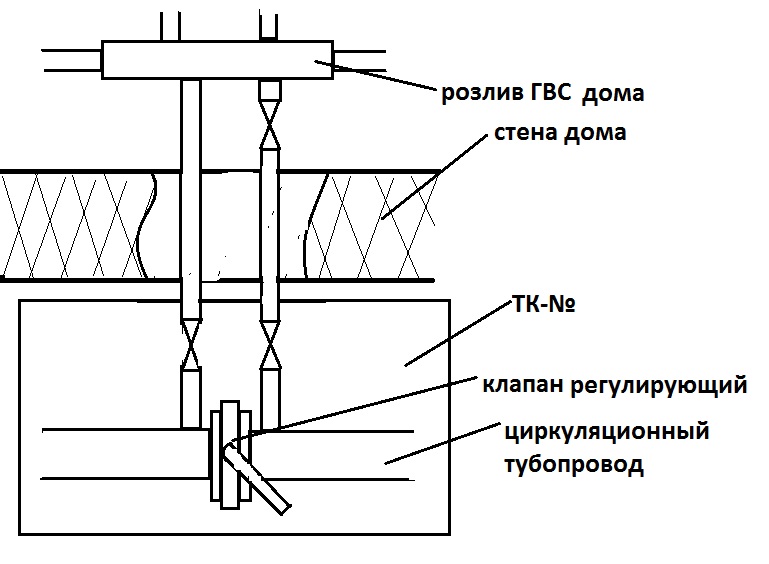 В целях улучшения качества поставляемой услуги по горячему водоснабжению при переходе от тупиковой системы горячего водоснабжения к циркуляционной предлагается в качестве модернизировать вводы ГВС в дома, чтобы на «розливах» температура воды соответствовала ее температуре в циркуляционном кольце независимо от величины водоразбора потребителями дома. Для этого предлагается проложить вторую трубу из полипропилена от циркуляционного кольца к розливу с соответствующей запорной арматурой. Между врезками основной и дополнительной трубой ГВС на трубопроводе врезать затвор,проходным сечением трубопровода - для возможности создания дополнительного местного гидравлического сопротивления в циркуляционном трубопроводе, это должно привести к возникновению достаточного напора между первой и второй врезками к дому и, соответственно, к движению воды через розлив жилого дома. Фактически происходит дублирование однотрубного ввода второй трубой из полипропилена, что в случае аварийных работ на придомовой линии позволит продолжать снабжение ГВС потребителей. Также после оптимизации жилого фонда возможно придется переходить на классическую двухтрубную схему водоснабжения ГВС, а она требует наличие двухтрубного ввода к объекту водопотребления.Примем, что в данных участках сети происходит 1-но разовое перезаполнение, связанное со сливом ГВС до необходимой температуры(по показаниям прибора учета реальный общий расход превышает нормативный в 3 раза и это при наличии трубопроводов ду200-250 V1=1.4+1.8+2.9=6.1м3/сутки	Слив горячей воды:   Q1= 6,1*(55-5)*352/1000= 107,36 Гкал/год.	После выполнения указанных мероприятий, поскольку время ожидания потребителем качественной услуги сильно сократится и на достижение этого не будет необходимо повышать температуру ГВС на выходе из источника теплоснабжения, температуру в циркуляционном трубопроводе ГВС можно будет снизить ближе к нормативным значениям.Q2=G*(t°)/1000*n*N  ,	G=30м3 нормативный циркуляционный расход,t=1°C    снижение температуры в циркуляционном кольце.Q2=30*1/1000*6,1*352=64,42 Гкал/год.	Qобщ.=Q1+Q2=171,78  Гкал/год.Дополнительные потери через изоляцию дополнительно проложенных трубопроводов:Примем все трубопроводы стальными, с нормативной изоляцией и средней температурой воды равной 50°С.Нормативные потери через изоляцию: Dу70-22 Ккал/м*ч., Dу80-23 Ккал/м*ч., Dу100-25 Ккал/м*ч.,                                                                                                                                          Годовые потери через изоляцию :Q76=22*362*6,1*352/10^6= 17,1 Гкал.,Q89=23*362*6,1*352/10^6= 17,88 Гкал.              Q108=25*362*6,1*352/10^6= 19,43 Гкал.                               Qобщ =  54,41 Гкал.   Снижение годовое на выработку тепла: Q    =    171,78 – 54,41   =   117,37 Гкал.                                                                                                                                    Возрастание затрат на транспортировку в связи с увеличенным гидравлическим сопротивлением:Расход горячей воды через Ду76-Ду108 для поддержания нормативной температуры в дополнительных участках трубопровода:         G=Qпотерь*1000/∆t  м3.            ∆t=0. 5°С(понижение на участке)G=((362+370+341)*25*10^-3)/0. 5=54m3/ч.    54/3600=0,0149 кг/сРасход мал, поэтому для таких диаметров гидравлическое сопротивление запорной арматуры и труб можно считать близкими к нулю, поэтому располагаемый напор для участка от циркуляционной трубы до дома и обратно можно принять как 0.2 м.в.ст. и менее, при 19 объектах потеря напора составит 4 м.в.ст. Напор насоса 50 м.в.ст., дополнительные потери не более 8% . Примем эту величину как увеличение(условное) требуемой мощности насосной станции. Электродвигатель 15кВт/ч, дополнительная мощность – 1.2кВт/ч, 10.08 мВт/год.  Запас по мощности эл. двигателя позволяет это увеличение.Экономия от внедрения мероприятий без учета затрат на установку в год:Модернизация двигателей насосных установок для подъема питьевой воды в рамках инвестиционной программы ООО «Регионтеплоресурс» на 2019-2021 г.г.В зависимости от времени суток, времени года, погодных условий, технологических потребностей котельных и других потребителей в посёлок должен подаваться определённый объём воды, который в настоящий момент регулируется вручную задвижками по показаниям манометра.Разница пикового и минимального потребления холодной воды составляет 60% исходя из практики эксплуатации. В зависимости от характеристики выбранного регулятора частоты, экономия электроэнергии может составлять до 50%, т.к. нагрузка на электродвигатель в часы мин. потребления (с 22.00 до 6.00 ч.) падает в 2 раза. Для более точного определения объёма подачи воды потребителям требуется установка дополнительных приборов учёта расхода. В целях:- увеличения срока службы существующего оборудования насосной станции, подающей холодную воду на электрокотельную, угольную котельную и потребителям п.Оротукан ,- экономии расходуемой электроэнергии,- повышения уровня автоматизации и надёжности работы оборудования,- улучшения условий труда обслуживающего персонала,предлагается установить частотный преобразователь для асинхронных двигателей насосных установок с целью регулирования объёма подаваемой воды по заданному давлению в системе ХВ.          Частотный преобразователь ALTIVAR ATV212 55кВт 380В IP55 ЭМСЦена с доставкой – 285 757,53 руб. без.НДС, в т.ч.:Цена преобразователя  - 264 991,53 руб. без НДС;Доставка – 20 766, руб.	Расчет экономического эффекта:Среднемесячный расход электроэнергии объекта составляет 52 тыс.кВт/час.Мощность двигателей насосных установок составляет 55 кВт и 75 кВт (резерв).Для двигателя 55 кВт годовой расход эл.энергии составляет 55 Квт * 24 час. *365 дн. = 481 800 кВт Затраты на электроэнергию (2021 год): 481 800 квтч х 5,1519 руб./квтч = 2 482,19тыс.руб.           Прогнозируемая экономия в ценах 2021 года – 50 % (в техническом паспорте до 70 %) – 1 241,09т.руб/год.Объем и источники финансирования ПрограммыФинансовые вложения подлежат возврату в течение срока окупаемости инвестиций через тарифные источники, а именно амортизационные отчисления.Ожидаемые результаты реализации Программы:Технико-экономические результаты:- повышение энергетической эффективности,- повышение надежности и качества водоснабжения,- снижение себестоимости отпускаемой воды после срока окупаемости инвестиционного проекта.Социальные результаты:- повышение качества услуг,- повышение надежности водоснабжения потребителей,- повышение экономической доступности услуг централизованного водоснабжения для потребителей.Прогноз тарифных последствий от реализации инвестиционной программы	Реализация предлагаемой инвестиционной программы не несет тарифных последствий в сторону увеличения расходов, так как источником финансирования является амортизация объектов водоснабжения, передаваемых по концессионному соглашению. 2.Табличная часть.Согласована постановлением администрации Ягоднинского городского округа от 15.03.2019 года № 211Наименование ингредиентовПДКФактическое содержаниеФактическое содержаниеНаименование ингредиентовПДКдо очистки(мл / л)после очистки (мл / л)1234РН6,56,55Растворимый кислород6,0н/о  Взвешенные веществаестественный фонн/оБПК53,0н/оАммонит – ион0,5н/оНитрат – анион40,04,0Нитрит – анион0,080,03Фосфор фосфатов0,2-Хлориды300,01,4Сульфиды100,015,0Кальций180,0н / оМагний40,0н / оЖелезо общее0,10,035Медь0,001н/оЦинк0,01н/оХром+30,07н / оХром+60,02н / оЦианиды0,05н / оСплав0,5н/оФенол0,001н / оНефтепродукты0,05н / оСвинец0,01н/оОбъем экономииТариф 2021 года, руб.Экономия в год, руб.Расход на жилфонд до модернизацииЭкономия, %1Вода (экономия)куб.м      2 147,20             66,44           142 659,97           55 729,00                    3,85   2Тепловая энергия (экономия)Гкал         117,37         8 409,18           986 985,46             3 140,89                    3,74   3Электроэнергия (экономия)квтч  136 501,31               5,1519        703 241,104Электроэнергия (увеличение нагрузки)квтч    10 080,00               5,1519-  51 931,15№ п/пГод Вид деятельности: производство, транспортировка и сбыт питьевой водыВид деятельности: производство, транспортировка и сбыт питьевой водыВид деятельности: производство, транспортировка и сбыт питьевой водыВид деятельности: производство, транспортировка и сбыт горячей водыВид деятельности: производство, транспортировка и сбыт горячей водыВид деятельности: производство, транспортировка и сбыт горячей воды№ п/пГод Предельный размер расходов на рекострукцию  (модернизацию) системы питьевого водоснабжения, тыс.руб.Возврат денежных средств за счет амортизации, включаемой в тариф, тыс.руб.Бюджетные средства Муниципального образования Ягоднинский городской округ, тыс.руб.Предельный размер расходов на рекострукцию  (модернизацию) системы горячего водоснабжения, тыс.руб.Возврат денежных средств за счет амортизации, включаемой в тариф, тыс.руб.Бюджетные средства Муниципального образования Ягоднинский городской округ, тыс.руб.12019            285,76   277,19                  8,57               303,37             294,27                  9,10   22020            521,22             505,58                 15,64   32021            534,15             518,12                 16,03   Итого:Итого:          285,76             277,19                 8,57          1 358,74          1 317,97               40,77   